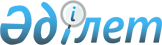 О внесении изменений в решение маслихата от 22 декабря 2011 года № 310 "Об установлении повышенных на двадцать пять процентов должностных окладов и тарифных ставок гражданским служащим социального обеспечения, образования, культуры и спорта, работающим в аульной (сельской) местности"
					
			Утративший силу
			
			
		
					Решение маслихата Сарыкольского района Костанайской области от 23 октября 2013 года № 115. Зарегистрировано Департаментом юстиции Костанайской области 8 ноября 2013 года № 4290. Утратило силу решением маслихата Сарыкольского района Костанайской области от 29 августа 2014 года № 205

      Сноска. Утратило силу решением маслихата Сарыкольского района Костанайской области от 29.08.2014 № 205 (вводится в действие по истечении десяти календарных дней после дня его первого официального опубликования).      Во исполнение пункта 2 статьи 238 Трудового Кодекса Республики Казахстан от 15 мая 2007 года, пункта 4 статьи 18 Закона Республики Казахстан от 8 июля 2005 года "О государственном регулировании развития агропромышленного комплекса и сельских территорий", а также в соответствии с подпунктом 15) пункта 1 статьи 6 Закона Республики Казахстан от 23 января 2001 года "О местном государственном управлении и самоуправлении в Республике Казахстан" районный маслихат РЕШИЛ:



      1. Внести следующие изменения в решение маслихата от 22 декабря 2011 года № 310 "Об установлении повышенных на двадцать пять процентов должностных окладов и тарифных ставок гражданским служащим социального обеспечения, образования, культуры и спорта, работающим в аульной (сельской) местности" (зарегистрировано в Реестре государственной регистрации нормативных правовых актов за № 9-17-131, опубликовано 19 января 2012 года в газете "Сарыкөл"):



      заголовок изложить в новой редакции: "Об установлении повышенных на двадцать пять процентов должностных окладов и тарифных ставок гражданским служащим социального обеспечения, образования, культуры и спорта, работающим в сельской местности";



      в пункте 1 слова "аульной (сельской)" заменить словом "сельской".



      2. Настоящее решение вводится в действие по истечении десяти календарных дней после дня его первого официального опубликования.       Председатель внеочередной сессии           А. Буржакбаев      Секретарь районного маслихата              А. Карашулаков      СОГЛАСОВАНО:      Руководитель

      государственного учреждения

      "Отдел экономики и

      бюджетного планирования

      акимата Сарыкольского района"

      _______________ А. Бекпанов
					© 2012. РГП на ПХВ «Институт законодательства и правовой информации Республики Казахстан» Министерства юстиции Республики Казахстан
				